РЕШЕНИЕ18.03. 2019                                                                                                       № 86О внесении изменений и дополнений в решение Совета депутатов от 28.12.2018 № 81 «Об утверждении муниципальной программы «Развитие муниципального образования Рязановский сельсовет на 2019-2023 годы»           В соответствии с  Федеральным законом  от 6 октября 2003 года № 131-ФЗ «Об общих принципах организации местного самоуправления в Российской Федерации», руководствуясь Уставом муниципального образования Рязановский сельсовет Асекеевского района Оренбургской области Совет депутатов решил: 1. Внести изменения в  решение Совета депутатов от 28.12.2018 № 81 «Об утверждении муниципальной программы «Развитие муниципального образования Рязановский сельсовет на 2019-2023 годы»2.  Приложение   «Ресурсное обеспечение реализации Программы» изложить в новой редакции . 3. Приложение 3 к муниципальной программе «Объемы и источники финансирования подпрограммы изложить в новой редакции.4. Настоящее решение вступает в силу после официального обнародования и подлежит размещению на сайте муниципального образования Рязановский сельсовет в сети Интернет.Глава сельсовета-                                           председатель Совета депутатов                                                       А.В. Брусилов                                                                                                      Ресурсное обеспечение реализации ПрограммыПриложение № 3к муниципальной программе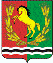 СОВЕТ ДЕПУТАТОВМУНИЦИПАЛЬНОГО ОБРАЗОВАНИЯ РЯЗАНОВСКИЙ СЕЛЬСОВЕТАСЕКЕЕВСКОГО РАЙОНА ОРЕНБУРГСКОЙ ОБЛАСТИПриложение к  муниципальной подпрограмме N п/пНаименование основного мероприятияНаименование мероприятия2019 год2020 год2021 год2022 год2023 годМуниципальная подпрограмма «Развитие жилищно - коммунального и дорожного хозяйства, благоустройства муниципального образования «Рязановский сельсовет" на 2019-2023 годы» Муниципальная подпрограмма «Развитие жилищно - коммунального и дорожного хозяйства, благоустройства муниципального образования «Рязановский сельсовет" на 2019-2023 годы» Муниципальная подпрограмма «Развитие жилищно - коммунального и дорожного хозяйства, благоустройства муниципального образования «Рязановский сельсовет" на 2019-2023 годы» 797,0347,0347,0347,0347,01.Развитие сети автомобильных дорог общего пользования местного значенияСодержание и ремонт, капитальный ремонт автомобильных дорог общего пользования и искусственных сооружений на них297,0297,0297,0297,0297,01.Развитие сети автомобильных дорог общего пользования местного значенияКапитальный  ремонт и ремонт автомобильных дорог общего пользования населенных пунктов.450,00000Объемы и источники финансирования подпрограммыОбщий объем финансирования программы составляет 1735,0 тыс. рублей, в том числе по годам реализации:2019 год – 347,0          тыс. рублей;2020 год – 347,0          тыс. рублей;2021 год – 347,0          тыс. рублей;2022 год – 347,0          тыс. рублей;2023 год –  347,0           тыс. рублей;